La section hôtelière vous propose en date duLes plats à emporter suivants :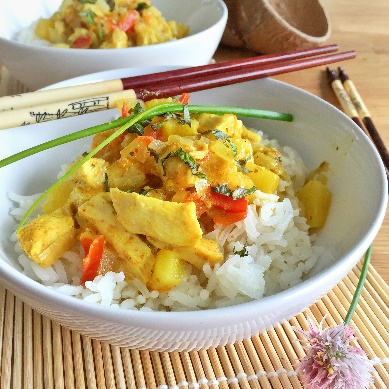 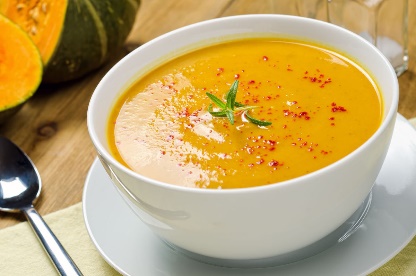 Velouté de courge aux châtaignesSauté de volaille au curry Riz pilaf tomate provençaleTarte au citron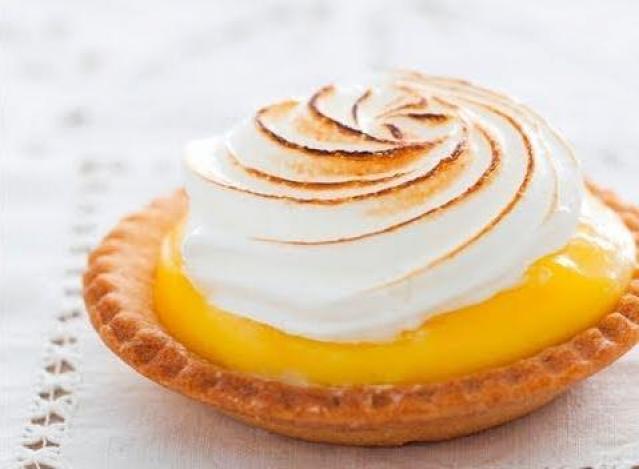 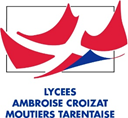 